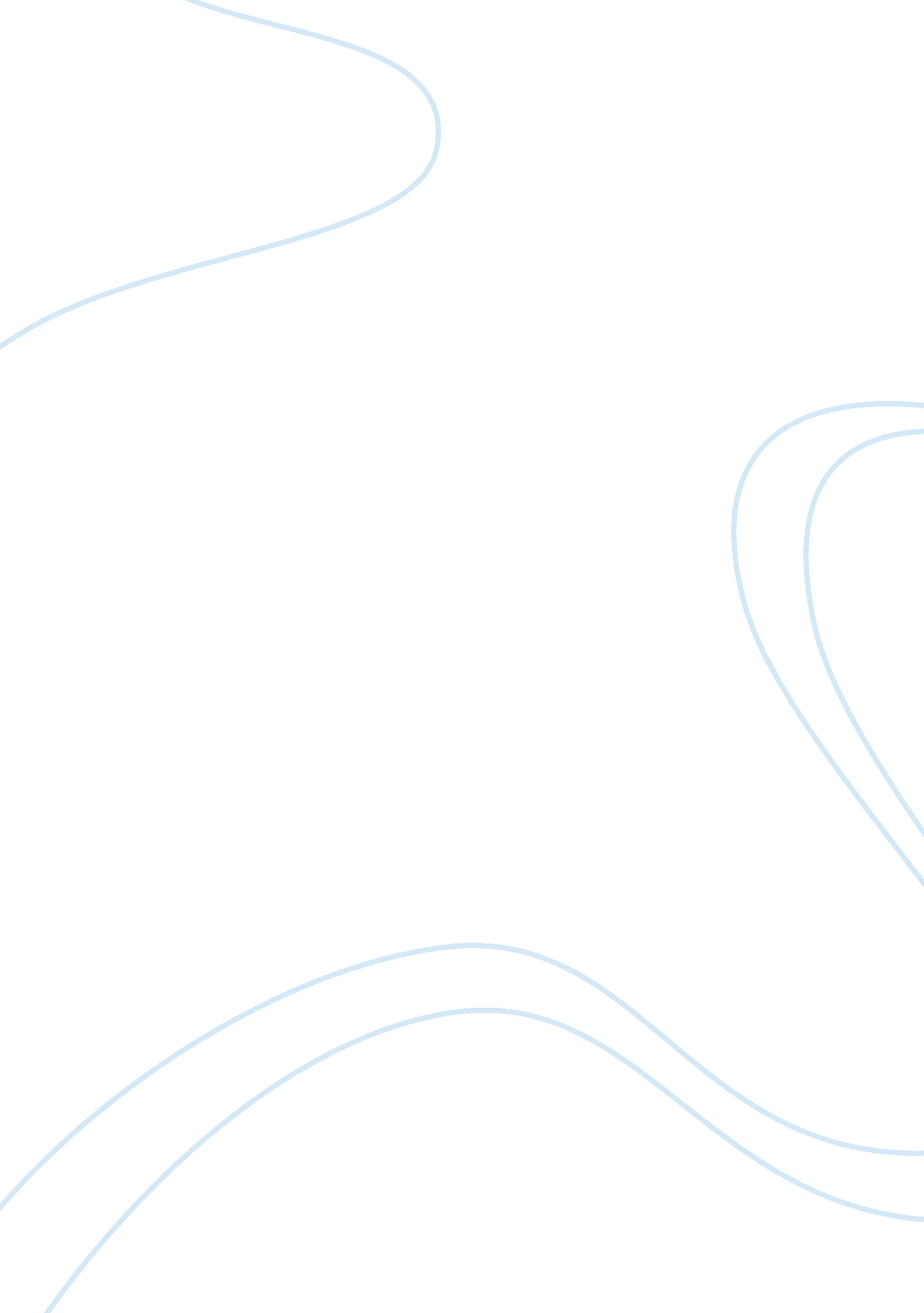 Social marketing: how to promote your productBusiness, Marketing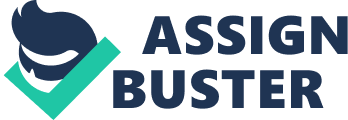 Social marketing is that the use of economic selling principles and techniques to enhance the welfare of individuals and also the physical, social and economic surroundings during which they live. It’s a rigorously planned, long-run approach to dynamic human behavior. Social marketing uses a similar assortment of tools to “ sell” healthy behaviors that are wont to sell jeans. There are four basic principles of economic selling. They’re observed because the “ 4 Ps”. P1 – Product is what you’re selling. In social selling the merchandise could be a behavior modification or a shift in angle. As an instance, a campaign is also designed to extend safety use or to convert adolescents that spreading rumors is harmful or dangerous. P2 – value is that the value. In social selling, value is that the value of adjusting behaviors. it’s troublesome to cost the private prices of employing a safety once the individual commits to a replacement behavior that had been known as inconvenient, time overwhelming and embarrassing. The goal of social selling is to reframe the suggested behavior modification in order that the patron realizes that the advantages of modification outweigh the efforts or prices. P3 – Place is wherever and the way the priority population will be reached. In social selling, place represents all efforts to create the behavior modification as simple as potential to a shopper. it would mean giving free or cheap condoms at convenient locations (i. e. schools, bars, or restrooms) or dynamic a clinic schedule to accommodate busy students. P4 – Promotion is that the ways that wont to inform the general public regarding the modification messages. Advertising is simply one methodology to realize this goal. A promotion campaign includes incorporating messages regarding the suggested behavior be converted into all existing programs within the community so as to bolster the message on multiple levels. Social selling employs a fifth P that’s not included within the industrial campaigns. This special element of social selling is: P5 – Policy is that the intent to influence policy that may not be vindicatory however will promote positive behavior modification. Social selling uses an advert approach except for totally different outcomes. Below ar a number of these differences: Social Marketing Commercial Marketing Meets the requirements of the priority population Creates a requirement for the priority population Society and shopper profit Marketer profits over shopper Organizations with similar goals get together Businesses with similar goals contend Campaigns take longer to alter behavior Shorter time required to sell a product Consumer involvement and commitment required Shorter term commitment and involvement Social market research is sometimes a lot of thorough than industrial research as a result of facilitating enduring individual and social behavior amendment is advanced. Why consider a social selling approach? impacts a major portion of the priority population facilitates active behavior amendment over a amount of your time stimulates amendment with restricted resources develops artistic concepts community partnerships become assets that complete restricted funds elevates the voice of the priority population and will increase community identification influences policy and promotes positive social modification Email Marketing : Email selling is that the extremely effective digital selling strategy of causing emails to prospects and customers. Effective email selling converts prospects into customers, and turns one-time consumers into loyal, raving fans. In this guide, we’ll walk you thru the complete method of putting in your email marketing funnel in order that you’ll acquire leads and generate sales, 24/7. `Email selling helps you connect together with your audience to market your complete and increase sales. You’ll do plenty of things with emails, like sell product, share some news, or tell a story. `With Mail Chimp’s campaign builder, it’s straightforward to search out the correct templates for any message—whether you’re hospitable new subscribers, notifying customers of an acquisition, or wish somebody a cheerful birthday. When you wish to speak one thing concerning your complete or sell your stuff, email selling is one amongst the foremost efficient ways in which to try to go therefore. How do get Associate in Nursing email list? We’ll see the best ROI after we build Associate in Nursing maintain an engaged subscriber list, created from World Health Organization people that folks that who} wish to receive our messages (and who opted in on purpose). though building a clean list will take a lot of work on the kickoff of our email selling strategy, Mail Chimp lists have intrinsically tools to assist our on the means. There are unit countless ways in which to search out individuals who’ll expect to obtaining our emails, however we’ve rounded up many that employment best. To create Associate in Nursing email list: Create a signup kind on your web site: When individuals come back to our web site for the primary time and like what they see, they’ll need thanks to keep in-the-know concerning our complete. Produce a kind for write up signups and install a pop-up for 1st time guests. Use an honest old style signup sheet: Whether it’s at our brick and mortar store, or a happening that you’re hosting or attending, once our encircled by those who area unit into what we have a tendency to do, offer an area for them to register and learn a lot of. Drive signups through social media: If we have a tendency to don’t have a considerable email list (or we have a tendency to similar to do envision it grow), however we have a tendency to got Associate in Nursing engaged social media following, faucet into that resource. Share our signup kind on our social channels. To add a lot of subscribers to Associate in Nursing existing list: Host a contest or provide a reduction: We’re huge fans of giving individuals Associate in Nursing incentive to register for our email list—and we all know that contests work. Attempt giving a prize for a few lucky new subscriber or a reduction code for a primary purchase. Make your emails straightforward to share: When we produce lovely, compelling emails, individuals can wish to share them. Mail Chimp provides we have a tendency to options (like share buttons and social media post builders) that allow the word concerning our emails unfold quickly. 